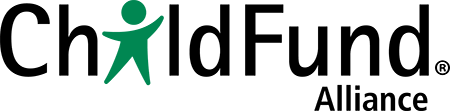 Child-friendly Accountability Toolbox – Module 9, p. 97Stakeholder Analysis: Identifying target audience, influencers and adversariesObjective: To identify the target audience and potential allies and adversaries.Complete the stakeholder analysis below sequentially (beginning in Column A and moving towards Column D). If you don’t know the answer to one of the questions, take time to collect the necessary information through interviews with key informants or secondary resources. In the chart below, example data has been entered for illustrative purposes (red).,A. Target audience: (Whose behavior do you want to change?)B. Influencer (1): Who can influence your target audience?C. Influencer (2): Who can influence your target audience?D. Adversary (1): Who is likely to oppose the desired behavioral changeActorTeachersSchool administration staffParentsSchool boardWhat are key values and belief that determine action?Corporal punishment teaches children to behave in classCorporal punishment teaches children in behave in classCorporal punishment is a normal and unavoidable part of schoolCorporal punishment improves the quality of education and makes the school more desirableWhat are related issues that are of importance to them?Job performance/
maintaining their positionSchool enrollmentEducation of their childrenSchool enrollment and school reputationWhat action do we want this group of people to take?Adopt alternative disciplinary actionsRequire that teachers use alternative disciplinary actions Demand that teachers use alternative disciplinary actionsRequire that teachers use alternative disciplinary actionsWhat might make them change their behavior?Introduction to alternative methods; information about the impact of corporal punishment on student behavior; reduction of class sizesInformation about the impact of corporal punishment on student behavior and student academic scoresInformation about the impact of corporal punishment on student behavior and student academic scores; emotional and psychosocial impact of corporal punishment of childrenInformation about the impact of corporal punishment on student behavior and student academic scoresWhat kind of message or medium might be appealing to them?Constructive teaching solutions; teaching professionals or teaching toolsTeaching professionals or teaching tools; parents; board of directorsteaching professionals; community leadersParents; Accrediting agencies; Ministry of education